Проектная работа:  «Домик из геометрических фигур» - 1 класс.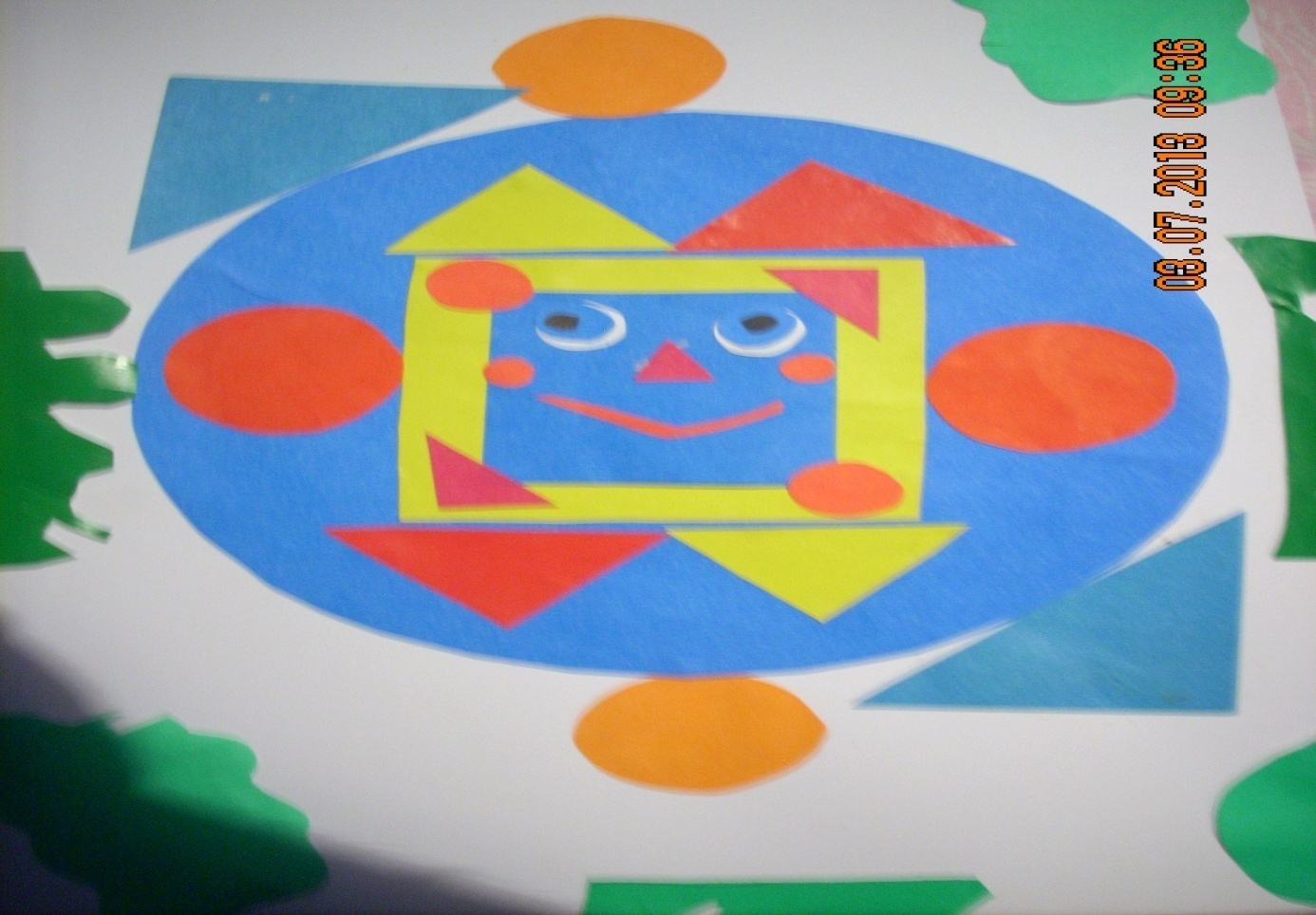 